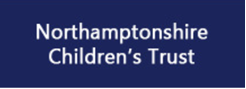 CONFIDENTIALNORTHAMPTONSHIRE Children’s TRUSTIncident alert FormFrom (NCT SLT lead): Name:Job title:Contact details:Signed:                                                          Date:Name:Job title:Contact details:Signed:                                                          Date:Name:Job title:Contact details:Signed:                                                          Date:Who is this information for?(Directors / Councillors / Chief Exec. / Media etc.) (Directors / Councillors / Chief Exec. / Media etc.) (Directors / Councillors / Chief Exec. / Media etc.) Child’s Name:Carefirst ID:Date and locality of incident:Incident outline (include rationale for the alert): Actions taken / planned (inc. dates & responsibility):Update (1)Manager:                                                      Date:Update (2)Manager:                                                      Date:Update (3)Manager:                                                      Date:Outcome / Lessons learnedNCT SLT lead:                                              Date: